О внесении изменений в Постановление администрации Цивильского района от 10.11.2022 №624 «Об утверждении Порядка посещения отдельными категориями граждан организаций культуры и учреждений дополнительного образования, находящихся в ведении Цивильского района Чувашской Республики»В соответствии с Указом Главы Чувашской Республики от 03.05.2023 №54 «О внесении изменений в Указ Главы Чувашской Республики от 10 октября 2022 г. № 120 и признании утратившими силу некоторых решений Главы Чувашской Республики» администрация Цивильского муниципального округа Чувашской Республики ПОСТАНОВЛЯЕТ:1. Внести в Постановление администрации Цивильского района от 10.11.2022 №624 «Об утверждении Порядка посещения отдельными категориями граждан организаций культуры и учреждений дополнительного образования, находящихся в ведении Цивильского района Чувашской Республики» (далее – порядок) следующие изменения:1) пункт 2 Постановления изложить в следующей редакции:«2. Установить для членов семей участников специальной военной операции на территориях Украины, Донецкой Народной Республики, Луганской Народной Республики, Херсонской и Запорожской областей, проживающим в Чувашской Республике (далее соответственно - участники специальной военной операции, специальная военная операция) в период участия в специальной военной операции льготное посещение организаций культуры и бесплатное посещение детьми участников специальной военной операции занятий (кружки, секции и иные подобные занятия) по дополнительным общеобразовательным программам в государственных образовательных организациях Чувашской Республики, осуществляющих образовательную деятельность по дополнительным общеобразовательным программам в соответствии с прилагаемым Приложением №2».2) пункт 3 Постановления изложить в следующей редакции:«3. Предоставление мер поддержки, предусмотренной пунктом 2 настоящего Постановления, осуществляется в период участия в специальной военной операции». 3) название Приложения №2 к постановлению изложить в следующей редакции:«Положение о порядке предоставления льгот членам семей участников специальной военной операции на территориях Украины, Донецкой Народной Республики, Луганской Народной Республики, Херсонской и Запорожской областей, проживающим в Чувашской Республике в период участия в специальной военной операции при посещении организаций культуры и занятий (кружки, секции и иные подобные занятия) по дополнительным общеобразовательным программам в государственных образовательных организациях Чувашской Республики, осуществляющих образовательную деятельность по дополнительным общеобразовательным программам».4) пункт 1 Приложения №2 к постановлению признать утратившим силу.5) пункт 4 Приложения №2 к постановлению изложить в следующей редакции:«4. Льгота предоставляется участникам специальной военной операции.Под участниками специальной военной операции понимаются следующие граждане Российской Федерации:1) проходящие военную службу в Вооруженных Силах Российской Федерации по контракту, направленные из Федерального казенного учреждения "Военный комиссариат Чувашской Республики" для участия в специальной военной операции;2) находящиеся на военной службе (службе) в войсках национальной гвардии Российской Федерации и имеющие специальное звание полиции, принимающие участие в специальной военной операции;3) направленные из Федерального казенного учреждения "Военный комиссариат Чувашской Республики" для заключения контракта о добровольном содействии в выполнении задач, возложенных на Вооруженные Силы Российской Федерации, принимающие участие в специальной военной операции;4) призванные на военную службу по мобилизации в Вооруженные Силы Российской Федерации в соответствии с Указом Президента Российской Федерации от 21 сентября 2022 г. N 647 "Об объявлении частичной мобилизации в Российской Федерации".Распространить указанные меры поддержки на членов семей участников специальной военной операции, погибших (умерших) в результате участия в специальной военной операции.»2. Постановление вступает в силу после его официального опубликования (обнародования).           Глава Цивильского          муниципального округа                                                                                    А.В. ИвановЧĂВАШ РЕСПУБЛИКИ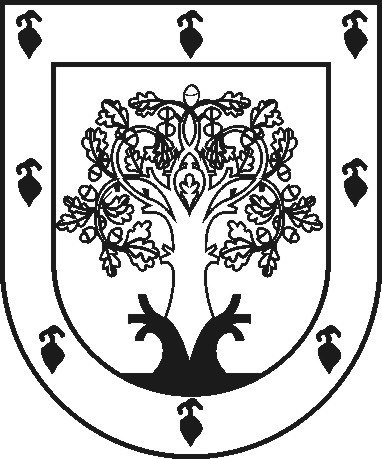 ЧУВАШСКАЯ РЕСПУБЛИКАÇĚРПӲМУНИЦИПАЛЛĂ ОКРУГĔНАДМИНИСТРАЦИЙĚЙЫШĂНУ  2023 ç. çĕртме уйӑхĕн 28-мӗшӗ 867 №Çěрпÿ хулиАДМИНИСТРАЦИЯ ЦИВИЛЬСКОГО МУНИЦИПАЛЬНОГО ОКРУГАПОСТАНОВЛЕНИЕ28 июня 2023 г. № 867город Цивильск